Kyle ChristiansonHW#1 ATS 761Problem 1)## ConstantsE=0.4091 #radiansSc=1367 #W*m-2e=0.0167w=1.7963Ps=1013.25tau=0.7P1=855 #Foco Aug 21 All in mbP2=845 #Foco Feb 21P3=1010 #Somalia Mar 21P4=1010 #New Zealand Oct 21daynum1=234daynum2=52daynum3=81daynum4=295theta1=0.70831971124 #latitudetheta2=0.70831971124theta3=0.035697289004theta4=-0.7208176824phi1=2*pi*(daynum1 - 81)/365phi2=2*pi*(daynum2 - 81)/365phi3=2*pi*(daynum3 - 81)/365phi4=2*pi*(daynum4 - 81)/365delta1=E*sin(phi1) #declinationdelta2=E*sin(phi2)delta3=E*sin(phi3)delta4=E*sin(phi4)#S1LST=seq(from=0, to=23, by=1)*0S1=seq(from=0, to=23, by=1)*0LST[1]=0S1[1]=0for (i in 1:23) {  LST[i+1]=LST[i]+1  h=-pi+LST[i]/24*2*pi   rv=1/((1-e^2)/(1+e*cos(phi1-w)))   cosZ=sin(theta1)*sin(delta1)+cos(theta1)*cos(delta1)*cos(h)  if (cosZ<0) {  Sc=0  } else {  Sc=1367}  Sh=(Sc/(rv^2))*cosZ  m=1/cosZ*P1/Ps  S1[i+1]=Sh*tau^m}#S2LST=seq(from=0, to=23, by=1)*0S2=seq(from=0, to=23, by=1)*0LST[1]=0S2[1]=0for (i in 1:23) {  LST[i+1]=LST[i]+1  h=-pi+LST[i]/24*2*pi   rv=1/((1-e^2)/(1+e*cos(phi2-w)))   cosZ=sin(theta2)*sin(delta2)+cos(theta2)*cos(delta2)*cos(h)  if (cosZ<0) {    Sc=0  } else {    Sc=1367  }  Sh=(Sc/(rv^2))*cosZ  m=1/cosZ*P2/Ps  S2[i+1]=Sh*tau^m}#S3LST=seq(from=0, to=23, by=1)*0S3=seq(from=0, to=23, by=1)*0LST[1]=0S3[1]=0for (i in 1:23) {  LST[i+1]=LST[i]+1  h=-pi+LST[i]/24*2*pi   rv=1/((1-e^2)/(1+e*cos(phi3-w)))   cosZ=sin(theta3)*sin(delta3)+cos(theta3)*cos(delta3)*cos(h)  if (cosZ<0) {    Sc=0  } else {    Sc=1367  }  Sh=(Sc/(rv^2))*cosZ  m=1/cosZ*P3/Ps  S3[i+1]=Sh*tau^m}#S4LST=seq(from=0, to=23, by=1)*0S4=seq(from=0, to=23, by=1)*0LST[1]=0S4[1]=0for (i in 1:23) {  LST[i+1]=LST[i]+1  h=-pi+LST[i]/24*2*pi   rv=1/((1-e^2)/(1+e*cos(phi4-w)))   cosZ=sin(theta4)*sin(delta4)+cos(theta4)*cos(delta4)*cos(h)  if (cosZ<0) {    Sc=0  } else {    Sc=1367  }  Sh=(Sc/(rv^2))*cosZ  m=1/cosZ*P4/Ps  S4[i+1]=Sh*tau^m}## Plotx <- seq(1, 24, 1)plot(x,S1,ylim=c(0,1000), xlab = "Time (hr)", ylab = "Insolation (W/m2)", col='red', type='l')par(new=TRUE)plot(x,S2,ylim=c(0,1000), xlab = "Time (hr)", ylab = "Insolation (W/m2)", col='blue', type='l')par(new=TRUE)plot(x,S3,ylim=c(0,1000), xlab = "Time (hr)", ylab = "Insolation (W/m2)", col='green', type='l')par(new=TRUE)plot(x,S4,ylim=c(0,1000), xlab = "Time (hr)", ylab = "Insolation (W/m2)", col='black', type='l')legend(1,950, legend=c("Foco Aug", "Foco Feb", "Somalia Mar", "New Zealand Oct"), col=c("red", "blue", "green", "black"), lty=1)title(main="Insolation Over Time", xlab = "Time (hr)", ylab = "Insolation (W/m2)")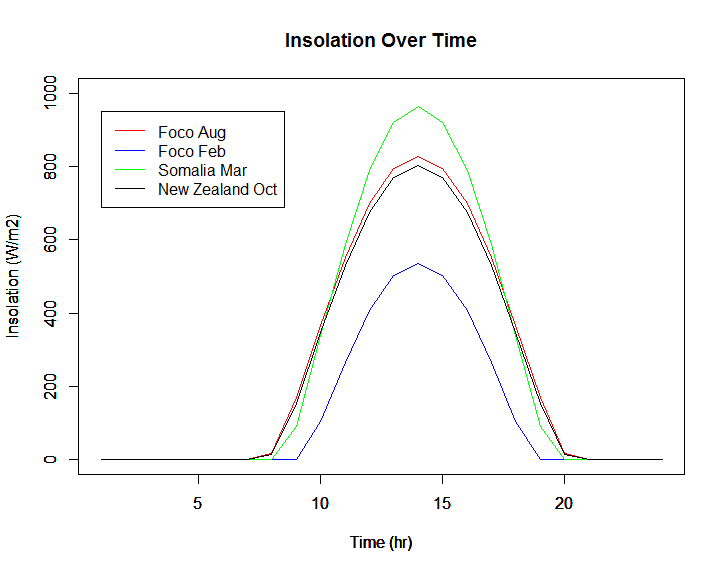 Figure 1. Insolation of one day for four locations and days on Earth. Problem #2time.step=3600albedo=0.08hours.per.lunar.day <- 24 * 29 + 12.75n.lunar.days <- 10n.steps <- n.lunar.days * hours.per.lunar.day * 3600  / time.stepheat.capacity <- 4.4e6 # (J/m3 per Kelvin, from Colozza 1991, pages 2-3)thermal.conductivity <- 0.025    # (W/m per Kelvin, also from Colozza 1991)    sigma <- 5.67e-8 # (W/m2/K4, Stefan-Boltzmann coefficient) solar.constant <- 1367. # Watts/m2n.layers <- 15dz <- rep(NA, n.layers)  # layer thickness (meters)depth <- dzdz[1] <- 0.02 # Top layer is thinnest (2 cm)depth[1] <- dz[1] / 2layer.mult <- 1.5for (L in 2:n.layers) {  dz[L] <- dz[L-1] * layer.mult  depth[L] <- sum(dz[1:(L-1)]) + dz[L] / 2}empty <- rep(NA, n.steps-1)R.net <- emptySW.down <- emptySW.up <- emptyLW.down <- emptyLW.up <- emptylunar.date <- emptysoilT <- matrix(NA, nrow=n.layers, ncol=n.steps)  # array to hold soil temps (Kelvin)soilT[ , 1] <- 273.   # Initial soil temps = 298 K = 25 Cflux <- matrix(NA, nrow=n.layers+1, ncol=n.steps-1)  # array to hold heat fluxes (W/m2)flux[ ,1] <- NA    # upward flux at top of layer Lelapsed <- 0for (i in 1:(n.steps-1)) {  # Calculate date and time (lunar solar time = LST)  elapsed <- elapsed + time.step  hours <- elapsed / 3600.  lunar.date[i] <- hours/hours.per.lunar.day  day <- floor(lunar.date[i])  LST <- hours - (hours.per.lunar.day * day)   # Calculate position of Sun in Lunar sky  hour.angle <- -pi + (LST / hours.per.lunar.day) * 2 * pi  cos.z <- max(cos(hour.angle), 0.)  # Calculate SW gain using Bonan (Chapter 4)  SW.down[i] <- solar.constant * cos.z    SW.up[i] <- SW.down[i] * albedo  # Calculate LW using sky temp = 5 Kelvin  LW.down[i] <- sigma * 5^4  # Upward longwave from surface assumes blackbody (emissivity = 1)  LW.up[i] <- sigma * soilT[1,i] ^ 4  # Net radiation              R.net[i] <- SW.down[i] - SW.up[i] + LW.down[i] - LW.up[i]        # Soil temperature   # Compute upward flux at top of each layer  flux[1,i] <- -R.net[i]     # top flux boundary condition  for (L in 2:n.layers){    flux[L,i] <- -thermal.conductivity * (soilT[L-1,i] - soilT[L,i]) / ((dz[L-1]+dz[L])/2)  }  flux[n.layers+1,i] <- 0.  # bottom flux boundary condition  # Compute new temperatures for each layer  for (L in 1:n.layers) {    soilT[L,i+1]  <- soilT[L,i] - (flux[L,i] - flux[L+1,i]) * time.step /      (heat.capacity * dz[L])  }}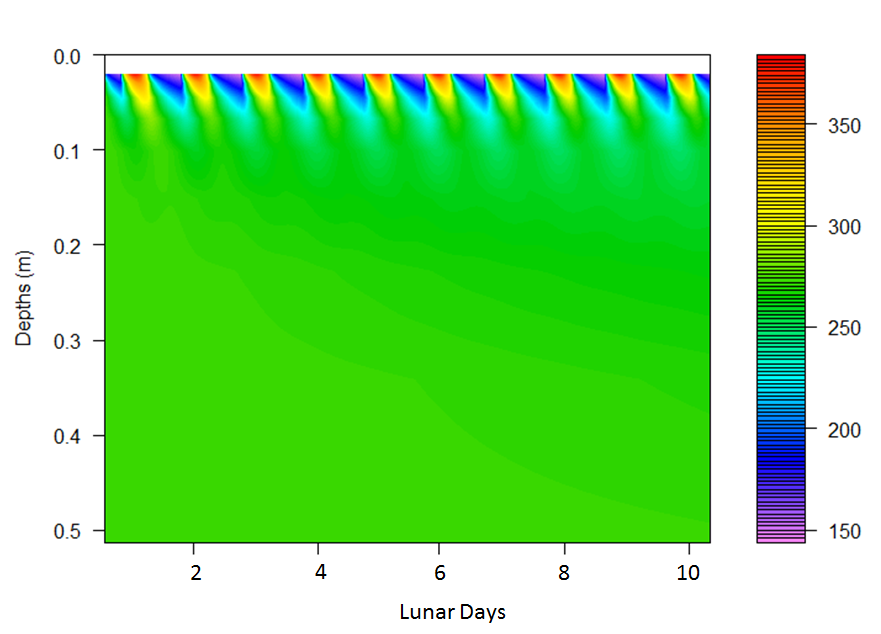 Figure2. Temperature by depth for 10 lunar days. 